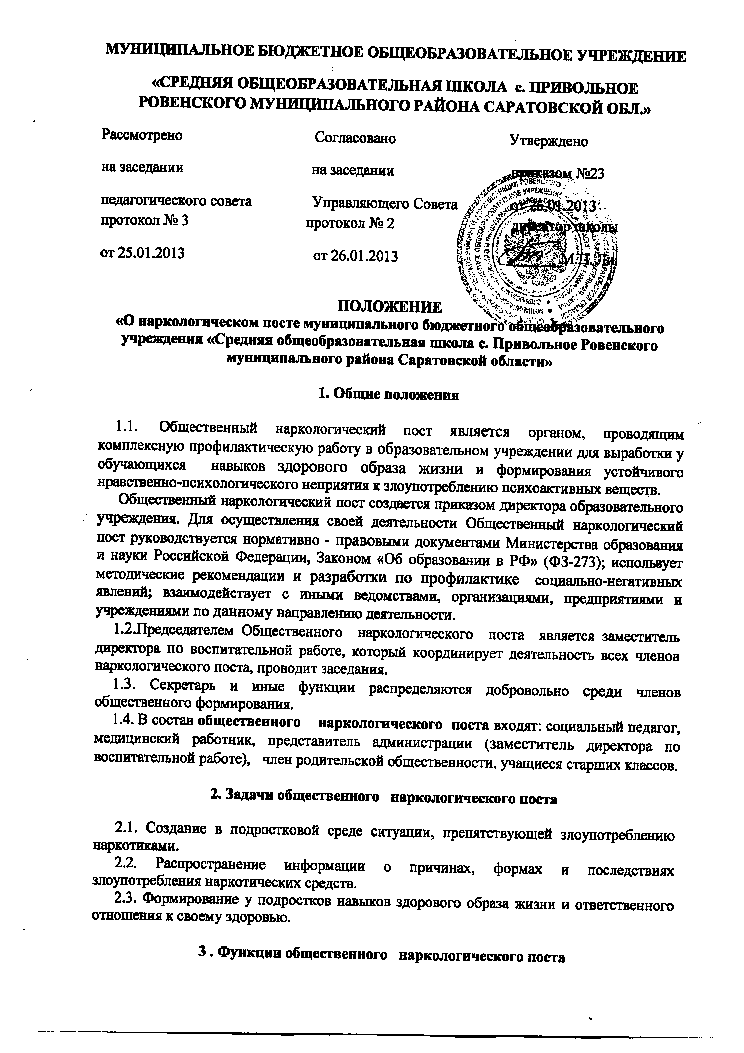 3.1.Наркопост осуществляет комплекс мероприятий по первичной профилактике злоупотребления психоактивных веществ в детско-подростковой среде: проводит профилактические акции, операции, массовые мероприятия, классные часы, конкурсы, организует выставки и другие формы профилактической работы.3.2.Реализует на основе групповой ииндивидуальной воспитательной работы программы, проекты профилактики и устранения аддиктивного (зависимого) поведения обучающихся.3.3.Ведет работу с родителями, направленную на информирование о случаях наркотизации обучающихся, о целесообразности внутрисемейного контроля по данной проблеме, выявление признаков девиантности в поведениии  зависимостей, профилактику социально-негативных явлений в семье и формирование здорового образа жизни.3.4.Организует информационно-просветительскую работу среди обучающихся согласно Федеральному Закону «Об образовании» от 01.09.2013г., «Об основах систем ы профилактики безнадзорности и правонарушений несовершеннолетних» от 24.06.1999г., № 120-ФЗ4. Права и обязанности общественного   наркологического поста 4.1.  Заместитель директора по  воспитательной работе, социальный педагог, проводят индивидуальную воспитательную и  просветительную работу с обучающимися , их родителями и классным руководителем.                                          4.2. Председатель    наркологического  поста, в случае его отсутствия заместитель один раз в полугодие проводит заседания общественного    наркологического  поста , заслушивает информацию классных руководителей об опыте работы с подростками «группы риска», об эффективности мероприятий по формированию здорового образа жизни среди обучающихся , о работе с родителями.4.3. По результатам анализа проведенной работы обращается с конкретными замечаниями и предложениями к администрации школы, направленными на улучшение профилактическойработы.                                                                                                                  4.4. Формирует подборку методической и популярной литературы для всех участников образовательного процесса по профилактике социально - негативных явлений средиобучающихся.4. 5. Создает базу данных добровольцев (волонтеров) среди обучающихся и педагогов, желающих участвовать в мероприятиях по профилактике социально - негативных явлений в обществе.      4.6. По заявкам классных руководителей  привлекает к санитарно-просветительской работе специалистов здравоохранения, правоохранительных органов, юстиции и других заинтересованных сторон. 4.7. Обращается по принятию мер с проблемными семьями в соответствующие организации, предприятия, учреждения в целях охраны прав и здоровья детей.4.8. Секретарь ведет протоколы заседаний.4.9. Члены  Общественного    наркологического  поста обязаны соблюдать конфиденциальность сведений, которые составляют служебную, а также иную тайну, определенную действующим законодательством.5. Формы отчетности и учета деятельности общественного   наркологического поста      5.1. Общественный    наркологический  пост подотчетен администрации школы.5.2. Общественный    наркологический  пост  имеет  план работы на учебный год, отчет о работе формирования.5.4.Общественный    наркологический  пост отражает свою работу через школьный сайт.